Coronavirus : qui sont les personnes fragiles ? publié le13.03.20 Le Haut Comité de Santé Publique considère que les personnes à risque de développer une forme grave d’infection à SARS-CoV-2 sont les suivantes : les personnes âgées de 70 ans et plus ; 
 les patients aux antécédents cardiovasculaires : hypertension artérielle compliquée, antécédents d’accident vasculaire cérébral ou de coronaropathie, chirurgie cardiaque, insuffisance cardiaque stade NYHA III ou IV ; 
 les diabétiques insulinodépendants non équilibrés ou présentant des complications secondaires à leur pathologie ; 
 les personnes présentant une pathologie chronique respiratoire susceptible de décompenser lors d’une infection virale ; 
 les patients présentant une insuffisance rénale chronique dialysée ; 
 les malades atteints de cancer sous traitement. 
 les personnes avec une immunodépression congénitale ou acquise :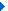 médicamenteuse : chimiothérapie anti cancéreuse, immunosuppresseur, biothérapie et/ou une corticothérapie à dose immunosuppressive,infection à VIH non contrôlé ou avec des CD4 <200/mm3,consécutive à une greffe d’organe solide ou de cellules souches hématopoïétiques,liée à une hémopathie maligne en cours de traitement, les malades atteints de cirrhose au stade B ou C de la classification de Child-Pugh ; 
 les personnes présentant une obésité morbide (indice de masse corporelle > 40 kg/m2) 
 les femmes enceintes à partir du troisième trimestre de la grossesse.